Actividad: Alcalde Municipal Dr. José Rigoberto Mejía en conjunto con el equipo de FOVIAL se hizo presencia en Calle a Upatoro y Calle a la altura a San Francisco Lempa, Colonia Vista Hermosa. La visita se realizó para dar inicio a la Carpeta Técnica y empezar con el proyecto de pavimentación de ambas calles lo más pronto posible.Gestión que se realizó el pasado 20 de noviembre de 2019.Fecha: 23 de julio de 2020.Ubicación:  Colonia Vista HermosaHora: 9:00am.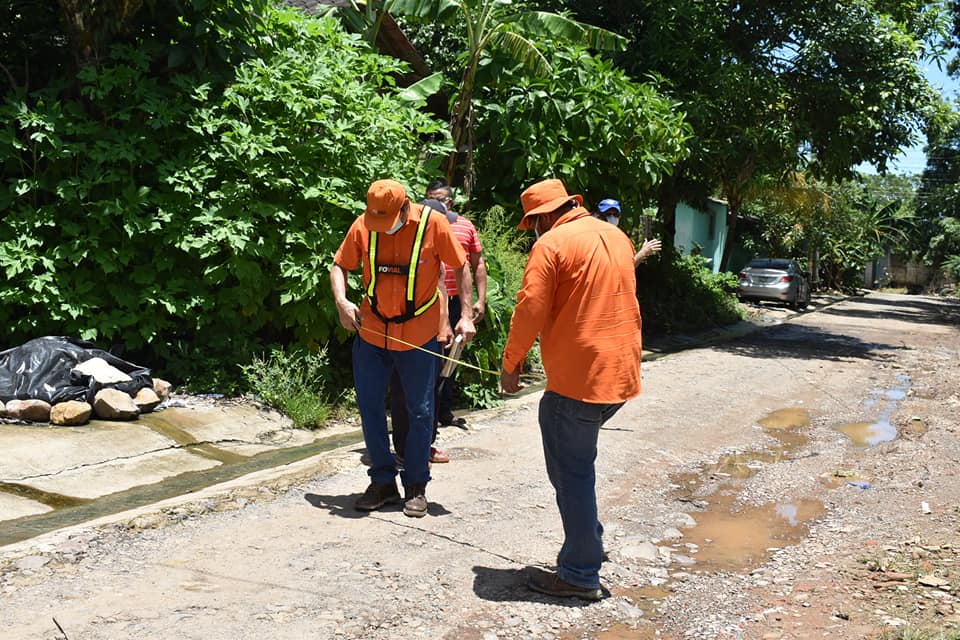 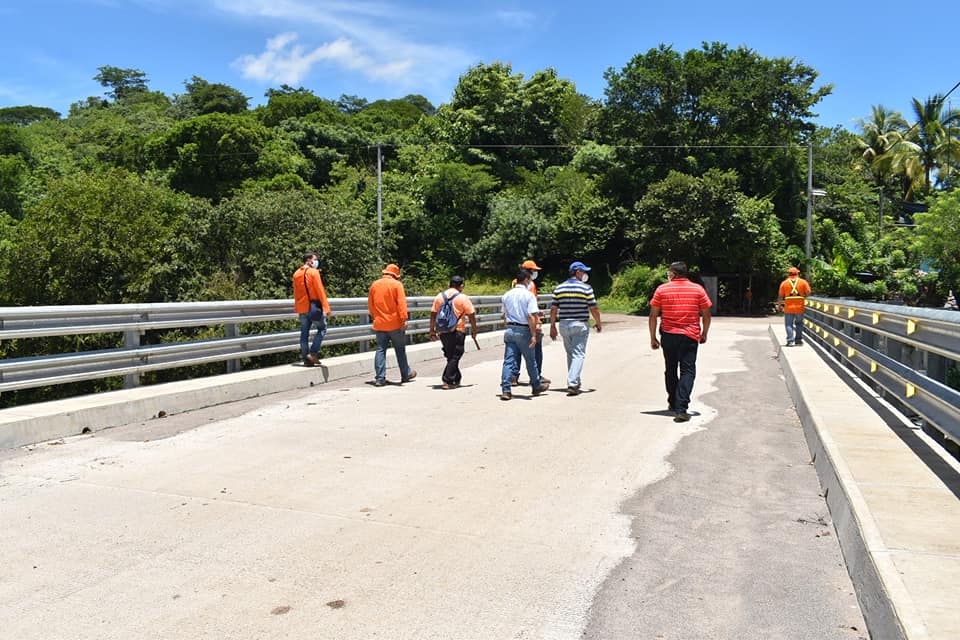 